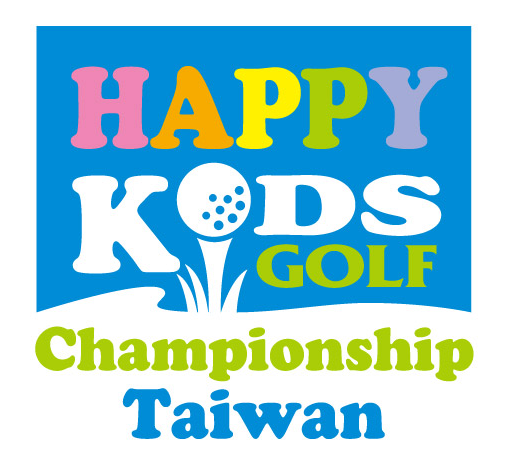 第 七 屆台灣兒童高爾夫錦標賽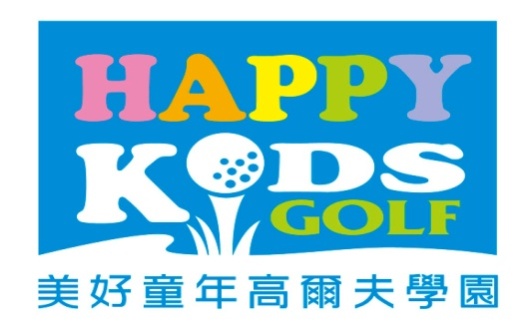 2015年台灣兒童高爾夫錦標賽是兒童四大賽的第三項賽事，即將於十一月八日繼續在再興高爾夫球場開打，並且繼續推動D組 (12~17歲)小朋友參賽, 這次主要比賽場地繼續沿用前九洞進行，至於Ｄ組選手則保持後九洞。同時鼓勵更多的父母與兒童投入高爾夫運動，向下扎根台灣兒童高爾夫教育。賽事辦法場　　地：再興球場十八洞同步開球，總計參賽選手九洞成績。賽事採用國際兒童賽事相同規格，A組選手使用前九洞Level 1梯台（總長：1188碼）、B組選手使用前九洞Level 2梯台（總長：1933碼）、C組選手使用前九洞Red梯台（總長：2954碼）、D組選手使用後九洞Red梯台（總長：2825碼）進行比賽（詳細球洞碼數表詳見附錄）。時　　間：民國104年11月8日(星期日)參賽資格：凡年齡未滿十八歲之男女兒童，且具備獨力完成比賽場地九洞能力者皆可報名（全程坐球車），名額以108名為限。目前參與高協月賽之培訓選手，若報名比賽，其成績不列入正式排名。A組：8歲以下(民國96年11月9日後出生)B組：8至9歲(民國94年11月9日至民國96年11月8日間出生)C組：10至11歲(民國92年11月9日至民國94年11月8日間出生)D組：12至17歲(民國86年11月9日至民國92年11月8日間出生)獎   項：各組選手前三名頒發獎盃，四至六名頒發獎狀，最後頒獎情況將視參賽人數而定，其他事項將於賽前一週公佈於美好童年高爾夫學園官網及即時成績網站：http://www.wifigolf.com/hkg。第七屆台灣兒童高爾夫錦標賽報名表 	報名方式：傳真報名（報名表與匯款單據）或親自於美好童年高爾夫學園報名。報名資格：未滿十七歲具備獨立完成九洞比賽能力的男女兒童（參加高協賽事之培訓選手若報名成績不列入排名），家長若不確定資格請與主辦單位確認，比賽中若裁判認定選手不具備能力，將取消比賽資格且不退還費用。報名費用：新台幣貳仟伍佰元（含比賽參加費、擊球費、參加獎），若於賽事舉辦前十四天臨時退賽，將不予退還費用。匯款資料：育樂佳高爾夫事業有限公司          台北富邦銀行　　敦北分行     帳號：703-102-103-948主辦單位：臺北市兒童高爾夫發展協會          美好童年高爾夫學園  www.happykidsgolf.com.tw聯 絡 人：游副理電　　話：02-8667-6201   傳　　真：02-8667-5040 E – mail：ice_berg@mail2000.com.tw第七屆台灣兒童高爾夫錦標賽賽事資訊時間流程表*報到時間為十一月八日，早上11:30至12:00，若超過時間報到須罰兩桿，若於13:00之開球時間未抵達所屬開球台，則取消比賽資格。球場碼數表註：再興球場所有梯台球洞距離計算皆到果嶺前緣姓名：姓名：性別：性別：報名組別：     組身分證字號(保險投保使用)：身分證字號(保險投保使用)：身分證字號(保險投保使用)：身分證字號(保險投保使用)：生日：民國   年   月   日就讀學校：就讀學校：就讀學校：就讀學校：年級：     年     班聯絡人：聯絡人：聯絡人：聯絡人：關係：聯絡電話：白天/                  手機/聯絡電話：白天/                  手機/聯絡電話：白天/                  手機/聯絡電話：白天/                  手機/聯絡電話：白天/                  手機/聯絡地址：聯絡地址：聯絡地址：聯絡地址：聯絡地址：E-mail：E-mail：E-mail：E-mail：球齡：發票開立□二聯式□二聯式□二聯式□二聯式發票開立□三聯式□三聯式抬頭：抬頭：發票開立□三聯式□三聯式統編：統編：家長簽名處：家長簽名處：家長簽名處：家長簽名處：家長簽名處： 時  間 內  容備  註11:30-12:00選手報到於大廳舉行12:30-12:40選手集合出發站前方停車場12:40-13:00選手各洞就位13:00-16:00比賽時間16:30-17:00頒獎典禮會館餐廳再興高爾夫球場前九洞碼數表再興高爾夫球場前九洞碼數表再興高爾夫球場前九洞碼數表再興高爾夫球場前九洞碼數表再興高爾夫球場前九洞碼數表再興高爾夫球場前九洞碼數表再興高爾夫球場前九洞碼數表再興高爾夫球場前九洞碼數表再興高爾夫球場前九洞碼數表再興高爾夫球場前九洞碼數表再興高爾夫球場前九洞碼數表Hole123456789TotalPar44355443537Level 112613376174216120103451951188Level 223520394352230232188883111933RED3423521804883693403071234532954再興高爾夫球場後九洞碼數表再興高爾夫球場後九洞碼數表再興高爾夫球場後九洞碼數表再興高爾夫球場後九洞碼數表再興高爾夫球場後九洞碼數表再興高爾夫球場後九洞碼數表再興高爾夫球場後九洞碼數表再興高爾夫球場後九洞碼數表再興高爾夫球場後九洞碼數表再興高爾夫球場後九洞碼數表再興高爾夫球場後九洞碼數表Hole101110A131415161718TotalPar45334435435RED2945161121093953641594754012825